ВНУТРИГОРОДСКОЕ МУНИЦИПАЛЬНОЕ ОБРАЗОВАНИЕ 
САНКТ-ПЕТЕРБУРГА МУНИЦИПАЛЬНОГО ОКРУГА СОСНОВАЯ ПОЛЯНАМУНИЦИПАЛЬНЫЙ СОВЕТ_____________________________________________________________198264,Санкт-Петербург, ул. Пограничника Гарькавого, дом 22, корп. 3РЕШЕНИЕ08.11. 2019 г.  № 15Об объявлении конкурса на замещение должности главы местной администрации муниципального образования Санкт-Петербурга муниципального округа СОСНОВАЯ ПОЛЯНАВ соответствии с п.2 ст.37 Федерального закона от 6 октября 2003 г № 131-Ф3 
«Об общих принципах организации местного самоуправления в Российской Федерации», п.2 ст. 28 Закона Санкт-Петербурга от 23.09.2009 № 420-79 «Об организации местного самоуправления в Санкт-Петербурге», ст. 41 Устава внутригородского муниципального образования Санкт-Петербурга муниципального округа СОСНОВАЯ ПОЛЯНА, решением Муниципального Совета внутригородского муниципального образования Санкт-Петербурга муниципального округа СОСНОВАЯ ПОЛЯНА  от 09.10.19 № 9 «Об утверждении Положения о порядке и условиях проведения конкурса на замещение должности главы местной администрации внутригородского муниципального образования Санкт-Петербурга  муниципального округа СОСНОВАЯ ПОЛЯНА» Муниципальный совет РЕШИЛ:1.Объявить конкурс на замещение должности главы местной администрации внутригородского муниципального образования Санкт-Петербурга муниципального округа СОСНОВАЯ ПОЛЯНА (далее - конкурс)2.Провести конкурс 04.12.2019 г. в 16-00 по адресу:Санкт-Петербург, ул. Пограничника Гарькавого д.22, кор.3, зал заседаний Муниципального Совета.3.Поручить главе внутригородского муниципального образования 
Санкт-Петербурга муниципального округа СОСНОВАЯ ПОЛЯНА  Давыдовой С.Ю. организовать публикацию объявления о проведении конкурса в средствах массовой информации в срок не позднее 14.11.2019 по форме, согласно приложения к настоящему решению, вместе с проектом контракта с главой местной администрации внутригородского муниципального образования Санкт-Петербурга муниципального округа СОСНОВАЯ ПОЛЯНА.4.Контроль за исполнением настоящего решения возложить на главу внутригородского муниципального образования Санкт-Петербурга муниципального округа СОСНОВАЯ ПОЛЯНА.5. Настоящее решение вступает в силу со дня его официального опубликования.Глава Муниципального образования                                                   С.Ю. Давыдова              Приложение № 1УТВЕРЖДЕНО:решением Муниципального 
Совета  внутригородского муниципального образования Санкт-Петербурга муниципальный округ СОСНОВАЯ ПОЛЯНА 
08.11.2019 года № 15Глава МО СОСНОВАЯ ПОЛЯНА 
___________________ С.Ю. Давыдова  

Объявление о проведении конкурса на замещение должности главы местной администрации внутригородского муниципального образования Санкт-Петербурга муниципального округа СОСНОВАЯ ПОЛЯНАМуниципальный совет внутригородского муниципального образования 
Санкт-Петербурга муниципального округа СОСНОВАЯ ПОЛЯНА объявляет конкурс на замещение должности главы местной администрации внутригородского муниципального образования Санкт-Петербурга муниципального округа СОСНОВАЯ ПОЛЯНА.В конкурсе могут принять участие  граждане Российской Федерации и граждане иностранных государств - участников международных договоров Российской Федерации, в соответствии с которыми иностранные граждане имеют право находиться на муниципальной службе, достигшие возраста 18 лет, владеющие государственным языком Российской Федерации при отсутствии обстоятельств, указанных в статье 13 Федерального закона от 02.03.2007 г. № 25-ФЗ « О муниципальной службе в Российской Федерации» в качестве ограничений, связанных с муниципальной службой, и соответствующие следующим квалификационным требованиям к уровню профессионального образования, стажу муниципальной службы или работы по специальности, знаниям и умениям, которые необходимы для исполнения должностных обязанностей по должности главы Местной администрации внутригородского Муниципального образования Санкт-Петербурга Муниципального округа СОСНОВАЯ ПОЛЯНА: 1)  высшее профессиональное образование и стаж муниципальной службы (государственной службы) не менее 5 лет или стаж работы по специальности не менее 6 лет; 2) знание Конституции Российской Федерации, федеральных конституционных законов, федеральных законов, иных нормативных правовых актов Российской Федерации, Устава Санкт-Петербурга, законов Санкт-Петербурга, нормативных правовых актов Губернатора Санкт-Петербурга, Правительства Санкт-Петербурга, иных исполнительных органов государственной власти Санкт-Петербурга, Устава внутригородского Муниципального образования Санкт-Петербурга Муниципального округа СОСНОВАЯ ПОЛЯНА, других муниципальных правовых актов органов местного самоуправления внутригородского Муниципального образования Санкт-Петербурга Муниципального округа СОСНОВАЯ ПОЛЯНА, нормативных требований охраны труда и правил противопожарной безопасности, правил внутреннего трудового распорядка в Местной администрации внутригородского Муниципального образования Санкт-Петербурга Муниципального округа СОСНОВАЯ ПОЛЯНА, порядка работы со служебной информацией, основ управления и организации труда, делопроизводства, норм делового общения; 3)  наличие навыков руководства, оперативного принятия и реализации управленческих решений, организации работы по взаимодействию с государственными органами, органами местного самоуправления, иными муниципальными органами, организациями и гражданами, эффективного планирования работы, контроля, анализа и прогнозирования последствий принимаемых решений, подбора и расстановки кадров, ведения деловых переговоров, публичного выступления, нормотворческой деятельности. Для участия в конкурсе лицу, изъявившему желание участвовать в конкурсе на замещение должности главы Местной администрации (далее – претендент) необходимо представить следующие документы: 1) заявление с просьбой о поступлении на муниципальную службу и замещении должности муниципальной службы; 2) собственноручно заполненную и подписанную анкету по форме, установленной уполномоченным Правительством Российской Федерации федеральным органом исполнительной власти; 3) паспорт; 4) трудовую книжку, за исключением случаев, когда трудовой договор (контракт) заключается впервые; 5) документ об образовании; 6) страховое свидетельство обязательного пенсионного страхования, за исключением случаев, когда трудовой договор (контракт) заключается впервые; 7) свидетельство о постановке физического лица на учет в налоговом органе по месту жительства на территории Российской Федерации; 8) документы воинского учета - для граждан, пребывающих в запасе, и лиц, подлежащих призыву на военную службу; 9) заключение медицинской организации об отсутствии заболевания, препятствующего поступлению на муниципальную службу; 10) сведения о доходах за год, предшествующий году поступления на муниципальную службу, об имуществе и обязательствах имущественного характера; 11) сведения об адресах сайтов и (или) страниц сайтов в информационно-телекоммуникационной сети "Интернет" за три календарных года, предшествующих году поступления на муниципальную службу, на которых гражданин, претендующий на замещение должности муниципальной службы, размещал общедоступную информацию, а также данные, позволяющие его идентифицировать; 12) письменное согласие на обработку персональных данных. Представленные кандидатом сведения могут подлежать проверке в соответствии с действующим законодательством. Конкурс будет проводиться 04.12.2019г. в 16-00 по адресу: Санкт-Петербург, ул. Пограничника Гарькавого д.22, кор.3, зал заседаний Муниципального СоветаПрием документов осуществляется до 16-00 27.11.2019г. по адресу: Санкт-Петербург, ул. Пограничника Гарькавого д.22, кор.3, каб. 200.Справки по телефону: 744-87-37Калинина Ирина Александровна6созыв2019-2024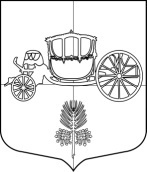 